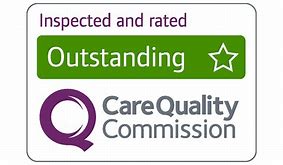 30. Well done you have been rated outstanding by CQC29. 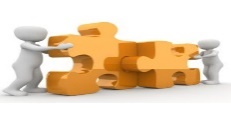 Assess the importance of multi-agency working from a staff and service user perspective.28.  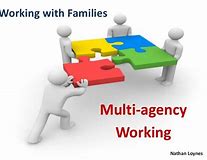 Describe multi-agency working, including agencies that may be involved.27. 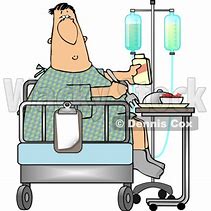 Ian has had surgery due to obesity and heart problems. Explain the role of the Health Care Assistant in his recovery.26. 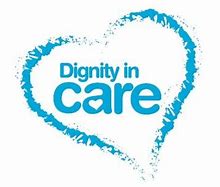 Discuss good and bad practice in the promotion of dignity in care.21. 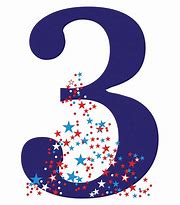 Outline 3 policies and procedures that protect service users in care.22.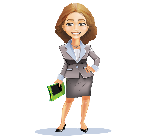 Explain the role of professional body responsible for HSC settings and/or staff.23. 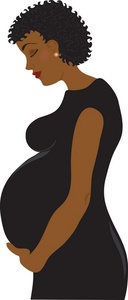 Identify 2 Health professionals that may be involved in her care.24. 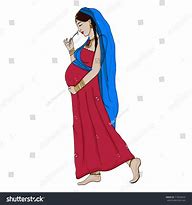 Discuss the role of a Doula.25. 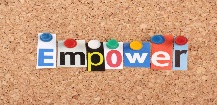 Explain how children in care can be empowered.20. 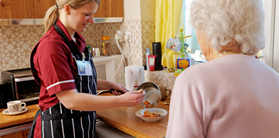 Explain how domiciliary carers can protect themselves while at work.19. 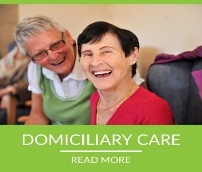 Assess domiciliary care with residential care.18. 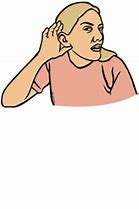 Susan is hearing impaired, explain how her local health clinic promote anti-discriminatory practise?17. 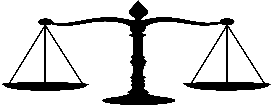 Describe the law helps to protect the rights of people with disabilities16. 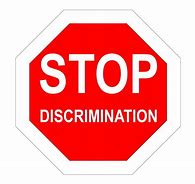 Discuss the types and effects of discrimination that may be faced by Lilly and Ray.11.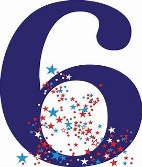 Outline the 6 C’s12. 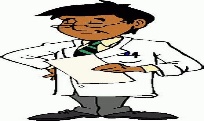 State the duties of a doctor. 13. 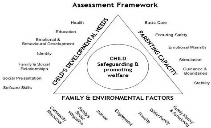 Discuss what this framework is used for and which professional may use it.14. 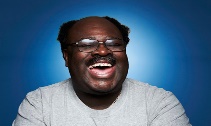 Ray has learning difficulties identify 2 social care professionals who could support him.15.  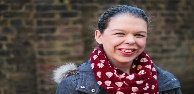 Lily is being assessed by a support worker to see if she can live independently. Assess potential risks that may arise. 10. 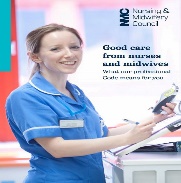 Outline the Nursing Code.9. 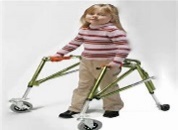 Explain whether this patient needs an occupational therapist or physiotherapist.8. 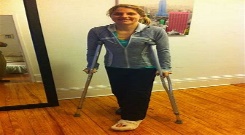 Explain whether this patient needs an occupational therapist or physiotherapist.7. 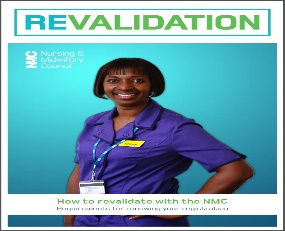 Discuss revalidation and how it improves standards in an organisation.6. 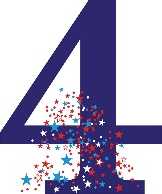 State 4 health professionals1.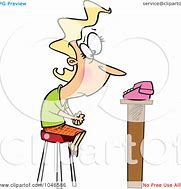 You are waiting for some results, miss a go.2.     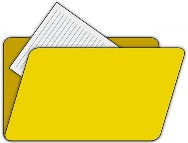 Which laws and policies is this breaching?3.      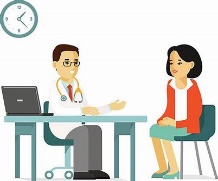 Your GP needs to further investigate what do they do now? 4.  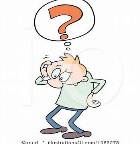 Your patient is confused and can’t remember name 2 conditions that this could be.5.      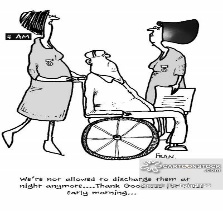 Discuss why an assessment of this patient’s home needs to be undertaken before they can go home.